На основу чл. 16, 24. и 33. Покрајинске скупштинске одлуке о покрајинској управи („Службени лист АПВ“, бр. 37/14 и 54/14 - др.одлука, 37/15, 29/17, 24/19,  66/20 и 38/21), чл. 11. и 23. став 4. Покрајинске скупштинске одлуке о буџету АП Војводине за 2024. годину („Службени лист АПВ“, брoj 45/2023), у вези са Законом о подстицајима у пољопривреди и руралном развоју („Службени гласник РС“, бр. 10/13, 142/14, 103/15, 101/16, 35/23 и 92/23), Покрајинском скупштинском одлуком о програму подршке за спровођење пољопривредне политике за развој села и политике руралног развоја за територију Аутономне покрајине Војводине у 2024. години („Службени лист АПВ“, број 45/2023) и Правилник о спровођењу конкурса које расписује Покрајински секретаријат за пољопривреду, водопривреду и шумарство („Службени лист АПВ“, број 8/23), покрајински секретар за пољопривреду, водопривреду и шумарствo,  доносиПРАВИЛНИК О ДОДЕЛИ СРЕДСТАВА ЗАУНАПРЕЂЕЊЕ И РАЗВОЈ РУРАЛНЕ ИНФРАСТРУКТУРЕ И УСЛУГА У АП ВОЈВОДИНИ У 2024. ГОДИНИОпште одредбеЧлан 1.Правилником о додели средстава за унапређење и развој руралне инфраструктуре и услуга у АП Војводини у 2024. години (у даљем тексту: Правилник) прописује се висина и начин доделе средстава, намена средстава, поступак додељивања средстава, критеријуми за доделу средстава и друга питања значајна за конкурс из Програма подршке за спровођење пољопривредне политике и политике руралног развоја за територију Аутономне покрајине Војводине за 2024. годину ( у даљем тексту: Програм), који је саставни део Покрајинске скупштинске одлуке о програму подршке за спровођење пољопривредне политике и политике руралног развоја за територију Аутономне покрајине Војводине за 2024. годину („Службени лист АПВ”, број 35/23) на који је сагласност дало Министарство пољопривреде, шумарства и водопривреде број: 000298333 2023 14840 007 000 000 001 од 18.11.2023. године.Програм из става 1. овог члана донела је Скупштина Аутономне покрајине Војводине, а Покрајински секретаријат за пољопривреду, водопривреду и шумарство (у даљем тексту: Секретаријат) задужен је за његову реализацију.Висина и начин доделе средставаЧлан 2.За реализацију активности предвиђено је укупно 35.000.000,00 динара.Максималан износ бесповратних средстава по једној пријави не може бити већи од 3.000.000,00 динара.Минималан износ бесповратних средстава по једној пријави износи 500.000,00 динара.Члан 3.Средства из члана 2. додељиваће се путем конкурса који се објављује у „Службеном листу АП Војводине“ и у дневном листу „Дневник“, као и на интернет страници Покрајинског секретаријата (у даљем тексту: Конкурс).Конкурс је отворен до 26.02.2024. године.Средства за подршку инвестиција,  према Правилнику и по Конкурсу, додељују се бесповратно.Бесповратна средства за подршку инвестиција по конкурсу утврђују се у износу до 100% од укупно прихватљивих трошкова инвестиције. Приликом обрачуна, узима се вредност инвестиције без пореза на додату вредност (ПДВ).Намена бесповратних средставаЧлан 4.Бесповратна средства су намењена за следеће инвестиције: Бесповратна средства која се додељују по овом конкурсу намењена су за:Инвестиције у успостављање, унапређење или проширење основних услуга локалном становништву везаних за одмор и културу, укључујући и пратећу инфраструктуру Инвестиције у рекреативну инфраструктуру за јавну употребу, туристичке инфо центре и туристичку инфраструктуру мањег обимаСредства се могу користити за суфинансирање изградње, реконструкције, адаптације, санације, инвестиционо и текуће одржавање објеката као и опремање објеката за јавну употребу.Право учешћа на конкурсуЧлан 5.Право учешћа на Конкурсу имају локалне самоуправе са територије Аутономне покрајине Војводине (у даљем тексту: Подносилац пријаве).Локалне самоуправе које имају статус града (Нови Сад, Суботица, Зрењанин, Панчево, Вршац, Сремска Митровица, Кикинда, Сомбор - Закон о територијалној организацији Републике Србије ("Сл. гласник РС", бр. 129/2007, 18/2016 и 47/2018) имају право да конкуришу за насељена места која се не налазе у седишту града.Потребна документација Члан 6.Потребна документација;Читко попуњен образац пријаве са обавезним електронским печатом или електронским потписом одговорног лица;Попуњена, електронски потписана или електронским печатом оверена изјава подносиоца захтева која је  саставни део пријаве;Копија извода из катастра непокретности за парцелу и/или објекат (прибавља се у катастру непокретности у локалној самоуправи), не старији од шест месеци у коме се види да је објекат који је предмет радова легалан и у јавној својини;Фотодокументација предметног објекта;Извод из општинског/градског буџета, којим се потврђује износ сопственог учешћа; уколико наведена средства нису обезбеђена, неопходно је доставити изјаву надлежног органа потписану од овлашћеног лица о томе да ће се иста обезбедити најкасније у року од 30 дана од дана закључења уговора.А)  за суфинансирање изградње, реконструкције, адаптације, санације и инвестиционо одржавање објеката доставља се:копија техничке документације на основу које је орган надлежан за издавање грађевинске дозволе издао решење о одобрењу извођења радова;копија решења о одобрењу за извођење радова које издаје орган надлежан за издавање грађевинске дозволе;предмер и предрачун радова потписан и оверен од стране одговорног пројектанта (документ не старији од шест месеци с нумерисаним странама, обавезно да садржи датум израде); Б) за суфинансирање текућег одржавања објеката доставља се:фотокопија актa издатог од стране органа надлежног за издавање грађевинске дозволе, којим се потврђује да је предметнa врстa радова, у приложеном предмеру и предрачуну радова, текуће одржавање објекта односно радови за које се не издаје решење о одобрењу за извођење радова према Закону о планирању и изградњи ("Сл. Гласник РС", бр. 72/09, 81/09 - испр., 64/10 – одлука УС, 24/11, 121/12, 42/13 - одлука УС, 50/13 - одлука УС, 98/13 - одлука УС, 132/14, 145/14, 83/18, 31/19, 37/19 – др. закон, 9/20 и 52/2021);предмер и предрачун радова потписан и оверен од стране одговорног пројектанта (документ не старији од шест месеци с нумерисаним странама, обавезно да садржи датум израде); Ц) за суфинансирање опремања објеката доставља се:Спецификација опреме односно оверених понуда од продаваца опреме;Све копије докумената морају да буду оверене и електронски потписане од стране овлашћеног лица Подносиоца пријаве. Комисија задржава право да поред наведених затражи и друга документа.Поступак доношења одлуке је у складу са Правилником о спровођењу конкурса које расписује Секретаријат.Поступање с непотпуним пријавамаЧлан 7.За подносиоце непотпуних пријава, Секретаријат по службеној дужности од надлежних органа прибавља податке о чињеницама о којима се води службена евиденција у складу са законом који уређује општи управни поступак, а за осталу документацију ће бити позвани да допуне у року од осам (8) дана од дана пријема позива. Уколико подносиоци непотпуних пријава у року из претходног става не допуне документацију, пријава ће бити одбачена као непотпуна. Пријаве које су допуњене биће разматране тек након достављања документације која је тражена позивом из става 1. овог члана. Комисија ће одбацити.неблаговремене пријаве, недозвољене пријаве, пријаве поднете од стране неовлашћеног лица Критеријуми за доделу бесповратних средставаЧлан 8.Комисија даје предлог за доделу бесповратних средстава на основу поднете документације и критеријума:Одлучивање о додели средставаЧлан 9.Комисија за разматрање пријава (у даљем тексту: Комисија), коју је именовао покрајински секретар, разматра поднете пријаве и доноси записник с предлогом одлуке о додели средстава. Комисија утврђује листу подносилаца пријава који испуњавају услове на основу достављене документације, у складу с критеријумима дефинисаним у Конкурсу и Правилнику и формира бодовну листу на основу које се додељују бесповратна средства, а све до утрошка средстава опредељених Конкурсом. У записник се уноси: - укупан број поднетих пријава са приказом тражених средстава, - прихватљиве пријаве са приказом бодова и износа, - неприхватљиве пријаве разврстане по разлозима неприхватљивости.Истовремено са записником Комисија доноси и предлог одлуке о додели средстава.Предлогом одлуке о додели средстава утврђују се појединачни износи средстава по подносиоцу пријаве ком су одобрена средства и бодовањe, а подносиоцима пријава којима средства нису одобрена наводе се разлози одбијања или одбацивања.Одлуку о додели средстава доноси покрајински секретар на основу предлога Комисије за спровођење Конкурса. Одлука се објављује на званичној интернет страници Покрајинског секретаријата: www.psp.vojvodina.gov.rs.Поступање са пријавама које су одбијене/одбачене или нису у потпуности прихваћене Члан 10.На основу одлуке Комисија сачињава, а покрајински секретар доноси решење са образложењем и поуком о правном средству за подносиоце пријава којима су пријаве одбијене/одбачене или нису у потпуности прихваћене. Право жалбеЧлан 11.Незадовољни подносилац пријаве има право жалбе, у складу са законом.Жалба се улаже Покрајинској влади, путем Покрајинског секретаријата, у року од 15 дана од дана достављања појединачног решења. О жалби се одлучује у поступку прописаном Законом о општем управном поступку.Измена  одлукеЧлан 12.Комисија ће предложити измену и допуну Одлуке о расподели средстава  на основу усвојених жалби или  уколико подносици пријава одустану од релизације инвестиције, раскида или анексирања закључених уговора, а уколико процени да постоји могућност реализације уговора током буџетске године и утврдиће подносиоце пријаве којима се одобравају нераспоређена средства према редоследу бодовне листе. Уговор о додели средставаЧлан 13.Након доношења одлуке о додели бесповратних средстава, покрајински секретар у име Покрајинског секретаријата закључује уговор о додели средстава с корисником, којим се регулишу права и обавезе уговорних страна.Јединица локалне самоуправе у обавези је да – приликом потписивања уговора о коришћењу средстава са Секретаријатом – преда регистровану меницу с меничном изјавом, као средство обезбеђења за наменско коришћење средстава, како авансног, тако и свеобухватног износа додељених средстава.Рок за реализацију инвестиције је 13. децембар 2024. године.Исплата бесповратних средставаЧлан 14.Бесповратна средства исплаћују се након потписивања уговора о додели бесповратних средстава. Корисник средстава дужан је да примењује одредбе Закона о јавним набавкама („Службени гласник РС”, бр. 91/2019). Рок за покретање поступка јавних набавки не може бити дужи од 30 дана од дана потписивања уговора.Корисник средстава обавезује се да на крају инвестиције достави наративни и финансијски извештај о наменском утрошку средстава, који треба да садржи: Окончану ситуацију са обрачуном извршених радова оверену од стране надзорног органа инвеститора и извођача радова и извод о извршеном плаћању а уколико је вршено опремање објекта доставља се оверена фотокопија рачуна, извод о извршеном плаћању, отпремница и фотокопија гарантног листа.уколико је вредност радова и/или опреме уговорена између корисника средстава и извођача радова и/или испоручиоца опреме већа од укупне уговорене вредности уговора између Покрајинског секретаријата и корисника средстава, разлика пада на терет корисника средстава.Покрајински секретаријат за пољопривреду, водопривреду и шумарство задржава право да од корисника средстава затражи додатну документацију. У моменту исплате средстава рачун корисника средстава не сме бити у блокади.Бесповратна средства ће се исплаћивати у складу с приливом средстава у буџет АП Војводине.Праћење извршавања уговораЧлан 15.Административну контролу, односно испуњеност обавеза из уговора прати и контролише ресорни сектор Покрајинског секретаријата.Провера стања на терену обавља се и у току пет (5) година након преноса средстава,  путем извештаја Пољопривредне стручне и саветодавне служби АП Војводине са терена или теренском контролом (ванредни мониторинг).Завршне одредбеЧлан 16.Правилник ступа на снагу даном објављивања у „Службеном листу Аутономне покрајине Војводине”.У Новом Саду,Број: 000392832 2024 09419 001 000 000 001Покрајински секретарВладимир Галић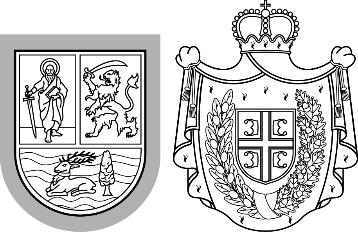 Република СрбијаАутономна покрајина ВојводинаПокрајински секретаријат запољопривреду, водопривреду и шумарствоБулевар Михајла Пупина 16, 21000 Нови СадТ: +381 21 487 44 11; 456 721 F: +381 21 456 040  psp@vojvodina.gov.rsРепублика СрбијаАутономна покрајина ВојводинаПокрајински секретаријат запољопривреду, водопривреду и шумарствоБулевар Михајла Пупина 16, 21000 Нови СадТ: +381 21 487 44 11; 456 721 F: +381 21 456 040  psp@vojvodina.gov.rs              БРОЈ:  000392832 2024 09419 001 000 000 001              БРОЈ:  000392832 2024 09419 001 000 000 001                                   ДАТУМ:07.02.2024. годинеРедни број Тип критеријума за избор БодовиВисина обезбеђених средстава од стране локалне самоуправе до 20%5Висина обезбеђених средстава од стране локалне самоуправе од 21%- 50 % 10Висина обезбеђених средстава од стране локалне самоуправе од 51-80% 15Висина обезбеђених средстава од стране локалне самоуправе од 81%20оцена одрживости инвестиције - висока 30оцена одрживости инвестиције - ниска 10оцена одрживости инвестиције - средња 20Степен развијености изнад републичког просека 5Степен развијености од 80% до 100% републичког просека10Степен развијености од 60% до 80% републичког просека 15Степен развијености испод 60% републичког просека20